CF1 enjoy Holistic TherapiesEvery Monday afternoon students from Taking the Lead pathway visit the Sensory Explorers to offer holistic therapies.  This gave the Sensory Explorers the opportunity to experience the therapies as a client and the Taking the Lead students the opportunity to differentiate treatments to meet different client's needs, it takes them out of the comfort zone of the salon giving them an amazing opportunity to develop a wide range of skills.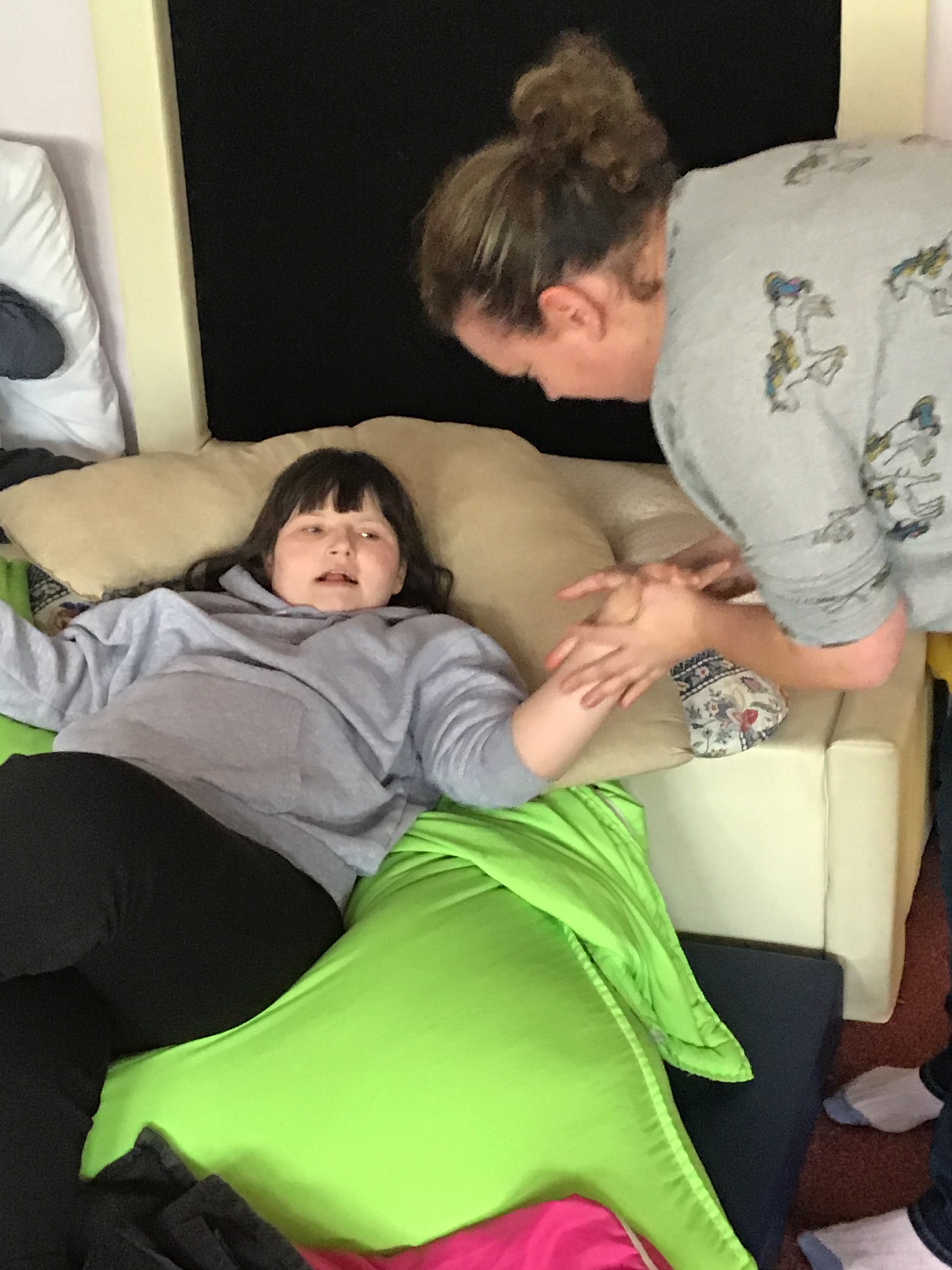 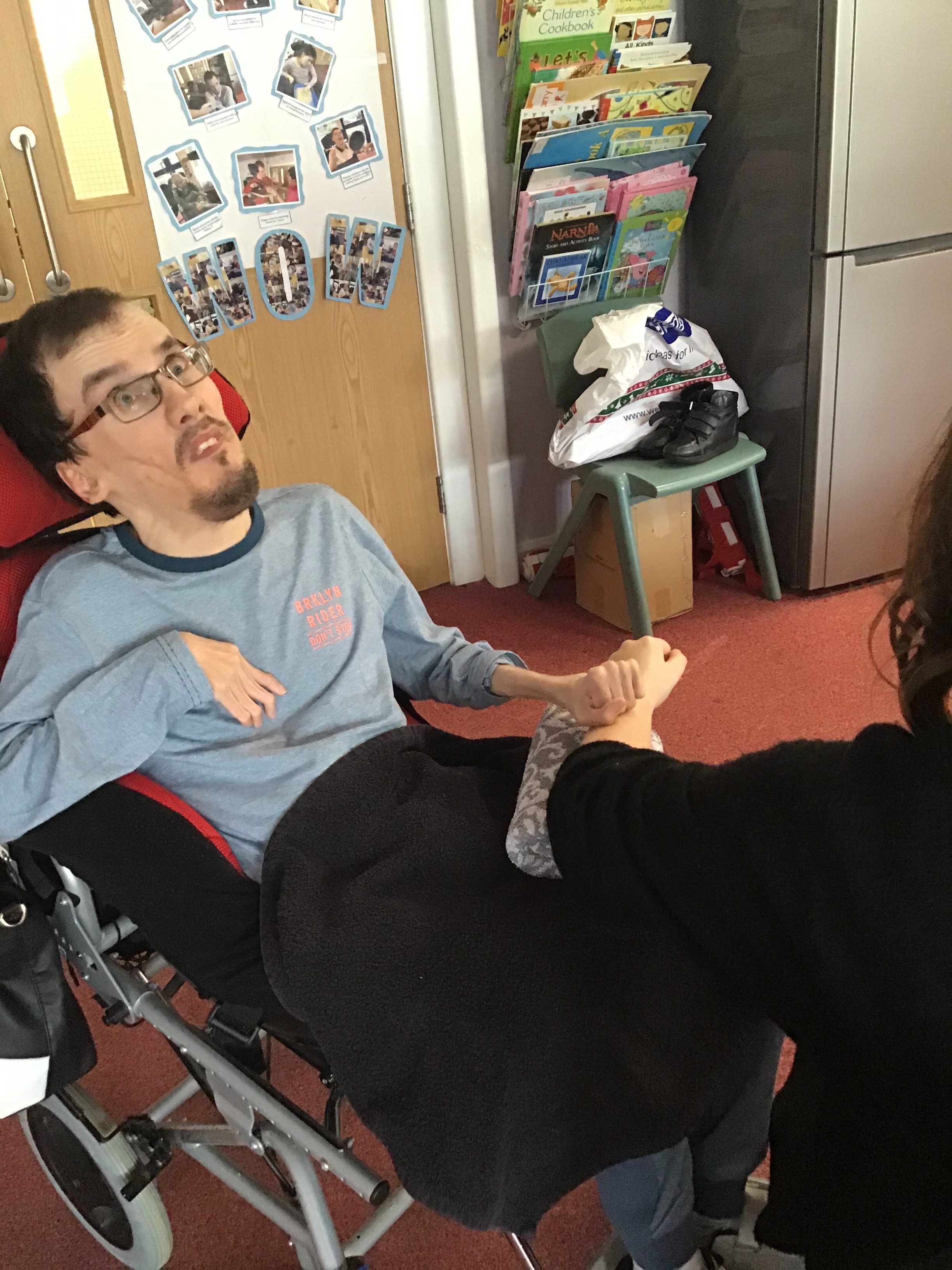 